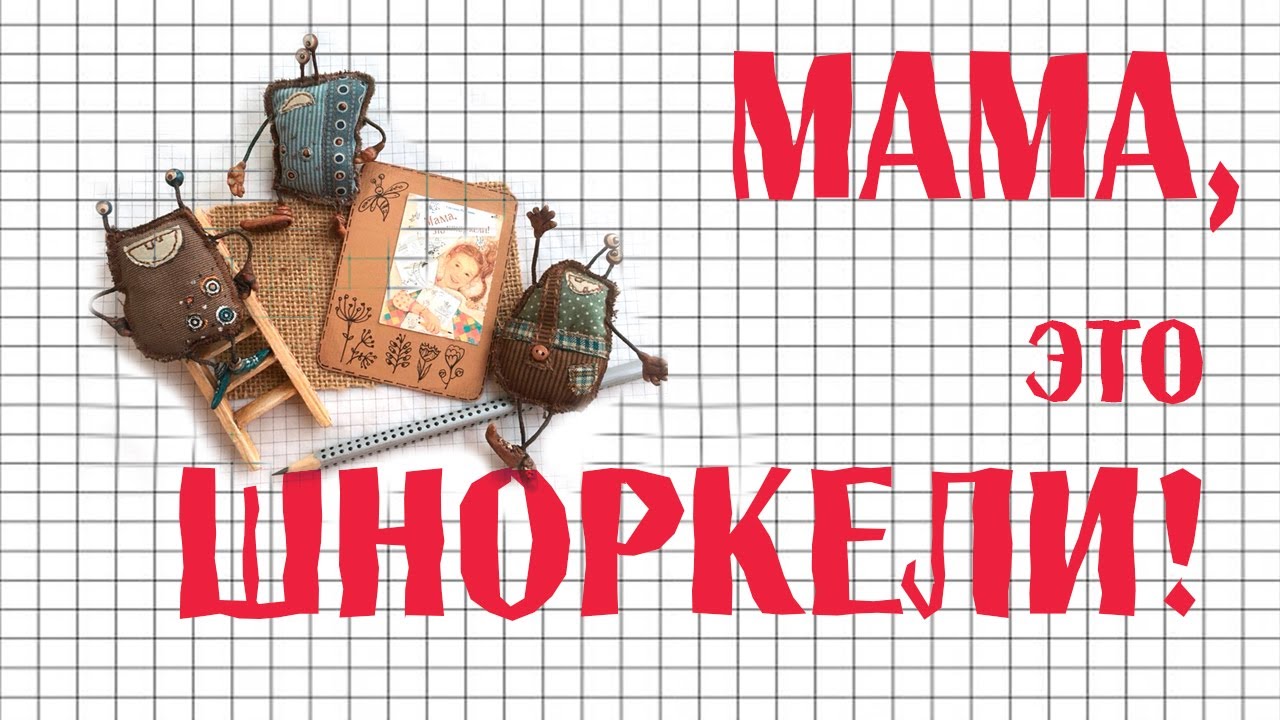 Заявка на участиево Всероссийском конкурсе детских рисунков «Портреты шноркелей»Все участники от одного заявителя указываются в одной заявке (даже если у них разные кураторы).В заявке необходимо указать ВСЮ информацию, какую вы хотите видеть в дипломах (возрастная категория, название работы и другая дополнительная информация). Если в конкурсе участвует коллектив и необходимо изготовление одного общего диплома на коллектив/всех участников, в графе «Фамилия, имя участника» укажите название коллектива, группы или перечислите участников через запятую.ФИО участника (полностью)Возрастная категория (6–8 лет, 8–10 лет, 10–12 лет)Название конкурсной работыДолжность педагога и полные Ф.И.О. – так, как вы хотите видеть в дипломе (например, воспитатель Петрова Мария Ивановна)Наименование образовательного учреждения, населенный пункт, регион (указать, как вы хотите видеть в дипломе)Согласие участника/родителя (законного представителя) на публикацию работы с УКАЗАНИЕМ персональных данных (да/нет) (подпись)